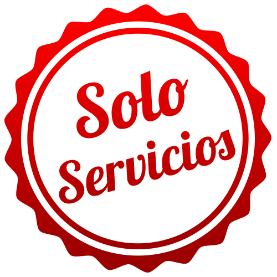 OCHO RIOS & RUNAWAYSOLO SERVICIOS04 DÍAS / 03 NOCHES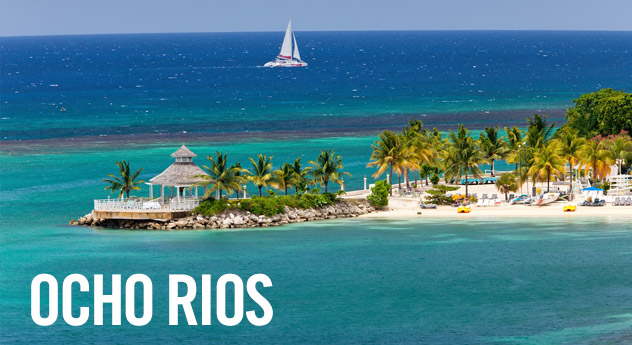 Programa incluye:Traslado Aeropuerto – Hotel – Aeropuerto.03 noches de alojamiento.Sistema Todo Incluido.PRECIO POR PERSONA EN DOLARES AMERICANOS: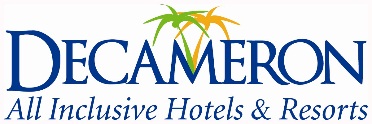 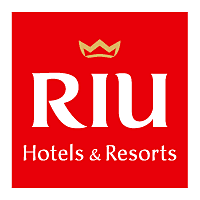 NOTAS IMPORTANTES:Referente al paquete:Para viajar según vigencia de cada hotel (Ver Cuadro) Los hoteles que de acuerdo a la ocupación que mantengan durante el año, varían sin previo aviso el mínimo de noches requeridas. Por lo que se les solicita, reconfirmar siempre el mínimo de noches requeridas por el hotel elegido.DECAMERON CLUB CARIBBEANAcomodación habitación Bungalow con Vista al jardín.Política de niños: Niños hasta los 12 años no cumplidos hasta la fecha del viaje compartiendo habitación con 02 adultos.Tarifas no incluyen el uso de la cajilla de seguridad ubicada en las habitaciones las cuales tienen un costo diario de $ 3 dólares (sujeto a cambio sin previo aviso), servicios de lavandería, llamadas telefónicas nacionales e internacionales u otros cargos no estipulados en el programa Todo incluido.Las tarifas de los hoteles de JAMAICA no incluyen impuesto gubernamental al turismo de USD 4 por habitación por noche, el cual lo debe pagar el cliente directamente al hotel al momento del registro.Check-in: 3:00pm (entrega de brazalete). La habitación será entregada entre las 3:00 p.m. a 5:30 p.m. RIU OCHO RIOS:Habitación Estándar Vista al Mar LateralAcomodación 02 Adultos + 02 Niños / 03 Adultos + 01 NiñoPolítica de niños: Niños hasta los 12 años no cumplidos hasta la fecha del viaje compartiendo habitación con 02 adultos.GENERALES:Tarifas 10% comisionables (descontando impuestos). $5 dólares de incentivo por pax. Tarifas NO son válidas para: Semana Santa, Fiestas Patrias, Navidad, Año Nuevo, grupos, fines de semana largos, días festivos en Perú y en destino, ferias, congresos y Blackouts.Tarifas solo aplican para peruanos y residentes en el Perú. En caso no se cumplan el requisito, se podrá negar el embarque o se cobrara al pasajero un nuevo boleto de ida y vuelta con tarifa publicada y en la clase disponible el día del vuelo.No reembolsable, no endosable, ni transferible. No se permite cambios. Precios sujetos a variación sin previo aviso, tarifas pueden caducar en cualquier momento, inclusive en este instante por regulaciones del operador o línea aérea. Sujetas a modificación y disponibilidad al momento de efectuar la reserva. Consultar antes de solicitar reserva.Los Pasajeros que no se presenten en recepción en el horario marcado (Traslados o Tours), la empresa entenderá que han desistido del mismo. No correspondiendo reintegro alguno, ni reclamos posteriores.Servicios de este programa son en Regular, por lo que se realizan en horario diurno, para servicios en horarios nocturnos deberán aplicar suplemento o privado. Consultar.Las habitaciones triples o cuádruples solo cuentan con dos camas. Habitaciones doble twin (dos camas) o doble matrimonial, estarán sujetas a disponibilidad hasta el momento de su check in en el Hotel. El pasajero se hace responsable de portar toda la documentación solicitada (vouchers, boletos, visas, pasaporte, permisos notariales, vacunas, etc.), no haciéndonos responsable por las acciones de seguridad y control de aeropuerto, por lo que se solicita presentarse con la documentación necesaria al momento del embarque, salida del aeropuerto y en destino. Es indispensable contar con el pasaporte vigente con un mínimo de 6 meses posterior a la fecha de retorno.Todos los niños o jóvenes menores de 18 años deberán presentar documento de identificación mismo que estén con ambos padres. Caso estén viajando solamente con uno de los padres la autorización deberá ser con permiso notarial juramentado.Impuestos & Tasas Gubernamentales deberán ser pagados en destino por el pasajero.Domireps no se hace responsable por los tours o servicios adquiridos a través de un tercero inherente a nuestra empresa, tampoco haciéndose responsable en caso de desastres naturales, paros u otro suceso ajeno a los correspondientes del servicio adquirido. El usuario no puede atribuirle responsabilidad por causas que estén fuera de su alcance. En tal sentido, no resulta responsable del perjuicio o retraso por circunstancia ajenas a su control (sean causas fortuitas, fuerza mayor, pérdida, accidentes o desastres naturales, además de la imprudencia o responsabilidad del propio pasajero). Tipo de cambio s/.3.50 soles.Tarifas, queues e impuestos aéreos sujetos a variación y regulación de la propia línea aérea hasta la emisión de los boletos. Precios y taxes actualizados al día 01 de Marzo del 2019.HOTELESSimpleN.A.DobleN.A.TripleN.A.ChldN.A.VIGENCIAHOTELESSimpleSimpleDobleDobleTripleTripleChldChldVIGENCIADECAMERON CLUB CARIBBEAN6602074131243701102226104ENE-17ABRDECAMERON CLUB CARIBBEAN48214730589281801764421ABR-04JULDECAMERON CLUB CARIBBEAN561174354105321941945105JUL-31AGODECAMERON CLUB CARIBBEAN48214730589281801774401SEP-20DICHOTELESSimpleN.A.DobleN.A.TripleN.A.ChldN.A.VIGENCIAHOTELESSimpleSimpleDobleDobleTripleTripleChldChldVIGENCIARIU OCHO RIOS7872265461565201482807802ENE-20ENERIU OCHO RIOS8872606151795781703159021ENE-21ABRRIU OCHO RIOS7092004891384611312536922ABR-30ABRRIU OCHO RIOS7332075071434761362617201MAY-21JUNRIU OCHO RIOS8482475881705521623018522JUN-16AGORIU OCHO RIOS7312075071434751362617217AGO-31OCTRIU OCHO RIOS8222385701645351562928201NOV-20DIC